SAMPLES
Phone Number / Email AddressYour Sales Person: _________________________________  Date: ______________
Any Health Issues? ____________________________________________________
YOU COULD OFFER A 5% OR 10% OFF OF THEIR FIRST FOOD PURCHASEFrozen and rehydrated products are good in the refrigerator for up to 4 days Thawed and rehydrated products can sit at room temperature for 8 hoursHere are a few questions that you may need answered:Are the foods that you sell more expensive than what I’m feeding? Probably not. We look at how much it costs you to USE a product, not how much it costs to buy it.  We calculate how much you should be feeding based on your pets’ specific caloric needs.  This helps ensure that you’re feeding the correct amount (which improves your pets health and saves you money).  From there we calculate how much it costs you over 30 days.  What if a sample that you gave me actually does turn out to be out of my budget? We can fit into any budget. We’ll need to know the 1) breed, 2) weight, 3) age, 4) activity level, 5) body composition, 6) current food and how much you feed, and     7) medical conditions of your pet/s to figure out how much a product will cost you.  Feel free to email us this information if you’d like us to work out the costs of products you’re interested in before you come back in. If it’s out of your budget we have TONS of user-friendly ideas that can get you into the budgetary range that makes you comfortable. What if the food you recommend seems inconvenient for me to use?  We have a zillion tips and tricks on how to make feeding simple, fun, and user-friendly.  We find that many people have to allow spouses, children and pet sitters to feed their pets so it has to be simple.  We can accommodate any situation with fun feeding ideas. How do I try the samples? Don’t use samples as meals! If you do, you won’t know if your pet liked it or just ate it because he was hungry.  Also, you’ll have to “switch” food at each meal to try them all. We recommend that you get paper plates or sticky notes, mark which sample is which, and put them ALL down at the same time.  But only an amount about the size of a quarter or two.  This will allow your pet an opportunity to choose.  It will also prevent a bunch of rotation that may lead to an upset stomach. You will have enough left over to try them again to validate that your pet did or didn’t like them.  In some cases, you may want to try a sample hydrated, or at room temperature to get your pet to eat it. How do I transition my pet to a new food without causing diarrhea?  Our favorite method is fasting your pet for 24 hours prior to transitioning.  Studies show that fasting alters the gut biome and preps your pet’s gut to tolerate a transition.  If you have a pet that’s always hungry you can feed ice cubes or Solutions Tummy Butter Tea and/or Solutions Jiggles (any protein) for the 24 hour “fast”.  Raw Milk functions like an appetite suppressant and is also loaded with healthy, gut-supporting probiotics.  Usually you can switch “cold turkey” if you fast your pet for 24 hours.  If you have a particularly sensitive pet (e.g. German Shepherd, Great Dane, Boxer…) you may consider purchasing Elemental Solutions The Regulator, or Adored Beast Gut Soothe to help transition more easily.  If you choose to purchase one of these products, we can give you more information on how to most effectively use it. Thanks again for taking the time to stop by, please read our literature, and try out the samples. Don’t hesitate to call.  Helping you is our favorite thing to do!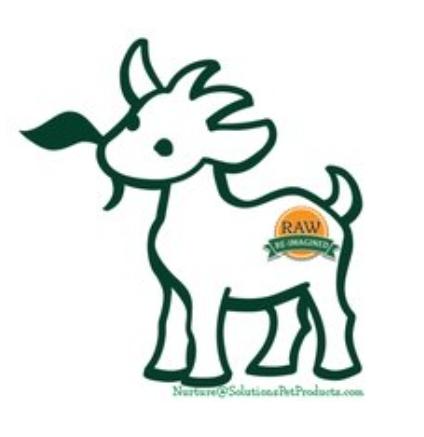 
                                                       *provided by Solutions Pet ProductsSAMPLE LIST:Pet ResponsePet ResponsePet ResponseRawFlavor(s)LovedLikedIckMixed w/NotesThawing TimeSolutionsBeef10 minutesPorkChickenEnter Brand HereEnter Protein Here10 minutesEnter Brand HereEnter Protein Here10 minutesDehydratedFlavor(s)LovedLikedIckMixed w/NotesSoaking TimeEnter Brand HereEnter Protein HereNone or 15 minNone or ½ hrEnter Brand HereEnter Protein HereEnter Brand HereEnter Protein Here½ hr½ hrDryFlavor(s)LovedLikedIckMixed w/NotesRehydrate TimeEnter Brand HereEnter Protein Here4+ hoursEnter Brand HereEnter Protein Here4+ hours